Annex B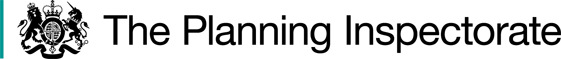 Application by Highways England for an Order Granting Development Consent for the M25 Junction 10 / A3 Wisley Interchange ProjectIssued on 5 May 2020The following table sets out the Examining Authority’s (ExA’s) request for information regarding participation by the Applicant and Affected Persons (APs) in a virtual Compulsory Acquisition Hearing (CAH). The responses to these questions will help the ExA to decide what arrangements and preparations will be needed for the running of the CAH.Please note that technical and management considerations are likely to result in the ExA limiting the number of speakers at any given time.  Please provide your responses in the shaded boxes in the table, as indicated.Recognising the potential for participants to be accessing the virtual CAH from their homes rather than places of workplace, would you please ensure that a copy of the table is completed by each person who intends to participate in the CAH.Please return your completed copy of the table by email to M25junction10@planninginspectorate.gov.uk. Please contact the case team via that same email address or by telephone at 0303 444 5000 if you have any difficulty completing the form. Responses must be provided by Deadline 9, on Thursday 14 May 2020. Privacy Notice: https://infrastructure.planninginspectorate.gov.uk/wp-content/uploads/2018/05/ni-privacy-statement.pdf PLEASE NOTE THAT THE INFORMATION IN THE COMPLETED TABLES WILL NOT BE PUBLISHED OR MADE PUBLIC AND WILL ONLY BE USED BY THE ExA AND THE PLANNING INSPECTORATE TO HELP PLAN THE CAH.Part 1 – Your detailsPlease provide a separate sheet for each person who may wish to speak at or observe the CAH. We recognise that many people have adjusted their home and working arrangements, so this is an opportunity for you to let us know about any changes to your contact details. Part 1 – Your detailsPlease provide a separate sheet for each person who may wish to speak at or observe the CAH. We recognise that many people have adjusted their home and working arrangements, so this is an opportunity for you to let us know about any changes to your contact details. Part 1 – Your detailsPlease provide a separate sheet for each person who may wish to speak at or observe the CAH. We recognise that many people have adjusted their home and working arrangements, so this is an opportunity for you to let us know about any changes to your contact details. Part 1 – Your detailsPlease provide a separate sheet for each person who may wish to speak at or observe the CAH. We recognise that many people have adjusted their home and working arrangements, so this is an opportunity for you to let us know about any changes to your contact details. Part 1 – Your detailsPlease provide a separate sheet for each person who may wish to speak at or observe the CAH. We recognise that many people have adjusted their home and working arrangements, so this is an opportunity for you to let us know about any changes to your contact details. Your nameYour contact detailsTo participate in the CAH you will need to provide the Planning Inspectorate with an email address and/or telephone number that are easily accessible to you and that we can contact you on before and possibly during the CAH. It will be helpful if you could please provide both. By providing these details you and any person or organisation that you represent authorise their use for the Planning Inspectorate to contact you for the purposes of the Examination.Please type your responses in the shaded boxesEmail addressYour contact detailsTo participate in the CAH you will need to provide the Planning Inspectorate with an email address and/or telephone number that are easily accessible to you and that we can contact you on before and possibly during the CAH. It will be helpful if you could please provide both. By providing these details you and any person or organisation that you represent authorise their use for the Planning Inspectorate to contact you for the purposes of the Examination.Please type your responses in the shaded boxesTelephone numberRepresentationPlease put an X in the appropriate shaded boxI am representing myselfI am representing myselfRepresentationPlease put an X in the appropriate shaded boxI am an employee, a professional representative, a self-representing AP or a non-professional representative/friend acting for an API am an employee, a professional representative, a self-representing AP or a non-professional representative/friend acting for an APIf you are representing an organisation or an AP, the please state the name of whom you are representing.Please type your response in the shaded boxAffected Person reference numberPlease confirm your Interested Party reference number, or the reference number of the organisation or other person that you are representing.This is a reference number provided to you by the Planning Inspectorate in our communications to you and will start with “M25J10-“ or “20022”Please type your responses in the shaded boxPart 2 – Your participation Please give us an indication of your anticipated level of participation during the CAH. This information will help us to plan appropriately. Formal notifications of a request to speak at the CAH.Part 2 – Your participation Please give us an indication of your anticipated level of participation during the CAH. This information will help us to plan appropriately. Formal notifications of a request to speak at the CAH.Part 2 – Your participation Please give us an indication of your anticipated level of participation during the CAH. This information will help us to plan appropriately. Formal notifications of a request to speak at the CAH.Part 2 – Your participation Please give us an indication of your anticipated level of participation during the CAH. This information will help us to plan appropriately. Formal notifications of a request to speak at the CAH.Part 2 – Your participation Please give us an indication of your anticipated level of participation during the CAH. This information will help us to plan appropriately. Formal notifications of a request to speak at the CAH.If you are an Affected Person, do you intend to participate in the CAH?The time reserved for a CAH is set out in the Examination Timetable. An Affected Person is a person with a legal interest in the land, or any part of the land, affected by the Proposed Development. It is defined in Section 59(4) of the Planning Act 2008.Please put an X in one shaded boxYesYesIf you are an Affected Person, do you intend to participate in the CAH?The time reserved for a CAH is set out in the Examination Timetable. An Affected Person is a person with a legal interest in the land, or any part of the land, affected by the Proposed Development. It is defined in Section 59(4) of the Planning Act 2008.Please put an X in one shaded boxNoNoIf you are an Affected Person, do you intend to participate in the CAH?The time reserved for a CAH is set out in the Examination Timetable. An Affected Person is a person with a legal interest in the land, or any part of the land, affected by the Proposed Development. It is defined in Section 59(4) of the Planning Act 2008.Please put an X in one shaded boxNo, I intend to submit written submission insteadNo, I intend to submit written submission insteadAs an Affected Person, if your answer above is ‘yes’ please explain why you would like to participate in a Compulsory Acquisition Hearing? In providing that explanation please identify which plots of land, using the reference numbers that appear in the Applicant’s latest set of Land Plans [REP8-003] as that you would intend to refer to during the course of the CAH.Please type your response in the shaded boxPart 3 – Your computer and telephone facilitiesIf you intend to participate in the virtual hearing, please give an indication of the facilities that you have available to you. This information will help us to decide what arrangements should be made. When answering, please assume that the Planning Inspectorate will provide you with reasonable advice and support.Part 3 – Your computer and telephone facilitiesIf you intend to participate in the virtual hearing, please give an indication of the facilities that you have available to you. This information will help us to decide what arrangements should be made. When answering, please assume that the Planning Inspectorate will provide you with reasonable advice and support.Part 3 – Your computer and telephone facilitiesIf you intend to participate in the virtual hearing, please give an indication of the facilities that you have available to you. This information will help us to decide what arrangements should be made. When answering, please assume that the Planning Inspectorate will provide you with reasonable advice and support.Part 3 – Your computer and telephone facilitiesIf you intend to participate in the virtual hearing, please give an indication of the facilities that you have available to you. This information will help us to decide what arrangements should be made. When answering, please assume that the Planning Inspectorate will provide you with reasonable advice and support.Part 3 – Your computer and telephone facilitiesIf you intend to participate in the virtual hearing, please give an indication of the facilities that you have available to you. This information will help us to decide what arrangements should be made. When answering, please assume that the Planning Inspectorate will provide you with reasonable advice and support.Do you have access to a computer or tablet connected to the internet, or to a smart phone?Please put a X in the shaded box of any that apply, or in 'none of the above'A computer running Microsoft Windows 10A computer running Microsoft Windows 10Do you have access to a computer or tablet connected to the internet, or to a smart phone?Please put a X in the shaded box of any that apply, or in 'none of the above'A computer running Macintosh OSX CatalinaA computer running Macintosh OSX CatalinaDo you have access to a computer or tablet connected to the internet, or to a smart phone?Please put a X in the shaded box of any that apply, or in 'none of the above'An Apple iPadAn Apple iPadDo you have access to a computer or tablet connected to the internet, or to a smart phone?Please put a X in the shaded box of any that apply, or in 'none of the above'An Android tabletAn Android tabletDo you have access to a computer or tablet connected to the internet, or to a smart phone?Please put a X in the shaded box of any that apply, or in 'none of the above'An Android smart phoneAn Android smart phoneDo you have access to a computer or tablet connected to the internet, or to a smart phone?Please put a X in the shaded box of any that apply, or in 'none of the above'An Apple iPhoneAn Apple iPhoneDo you have access to a computer or tablet connected to the internet, or to a smart phone?Please put a X in the shaded box of any that apply, or in 'none of the above'Another type of smart phone (not Android or Apple)Another type of smart phone (not Android or Apple)Do you have access to a computer or tablet connected to the internet, or to a smart phone?Please put a X in the shaded box of any that apply, or in 'none of the above'None of the aboveNone of the aboveIf you have a computer running an operating system that is not Microsoft Windows 10 or Macintosh OSX Catalina (version 10.15), please tell us the manufacturer, type and version of the operating system, for example, ‘Microsoft Windows 8’, or ‘Linux Debian 10:10.3’.Please type your response in the shaded boxHow confident are you that you could use your computer, tablet or smart phone to participate in the CAH where you could see and be seen, speak and be spoken to, by participants in real time?Most internet connected computers or tablets or smart phones can connect participants to a video conference, provided they have a camera, microphone and speakers or headphones built in or connected to them. Please put an X in one shaded box Highly confidentHighly confidentHow confident are you that you could use your computer, tablet or smart phone to participate in the CAH where you could see and be seen, speak and be spoken to, by participants in real time?Most internet connected computers or tablets or smart phones can connect participants to a video conference, provided they have a camera, microphone and speakers or headphones built in or connected to them. Please put an X in one shaded box ConfidentConfidentHow confident are you that you could use your computer, tablet or smart phone to participate in the CAH where you could see and be seen, speak and be spoken to, by participants in real time?Most internet connected computers or tablets or smart phones can connect participants to a video conference, provided they have a camera, microphone and speakers or headphones built in or connected to them. Please put an X in one shaded box Reasonably confidentReasonably confidentHow confident are you that you could use your computer, tablet or smart phone to participate in the CAH where you could see and be seen, speak and be spoken to, by participants in real time?Most internet connected computers or tablets or smart phones can connect participants to a video conference, provided they have a camera, microphone and speakers or headphones built in or connected to them. Please put an X in one shaded box Not at all confidentNot at all confidentHow confident are you that you could use your computer, tablet or smart phone to participate in the CAH where you could see and be seen, speak and be spoken to, by participants in real time?Most internet connected computers or tablets or smart phones can connect participants to a video conference, provided they have a camera, microphone and speakers or headphones built in or connected to them. Please put an X in one shaded box I do not have a suitable computer, tablet or smart phoneI do not have a suitable computer, tablet or smart phoneHow confident are you that you could use your computer, tablet or smart phone to participate in a CAH where you could speak and be spoken to by participants in real time?Most internet connected computers or tablets or smart phones can connect participants to a teleconference, provided they have a microphone and speakers or headphones built in or connected to them. Please put an X in one shaded boxHighly confidentHighly confidentHow confident are you that you could use your computer, tablet or smart phone to participate in a CAH where you could speak and be spoken to by participants in real time?Most internet connected computers or tablets or smart phones can connect participants to a teleconference, provided they have a microphone and speakers or headphones built in or connected to them. Please put an X in one shaded boxConfidentConfidentHow confident are you that you could use your computer, tablet or smart phone to participate in a CAH where you could speak and be spoken to by participants in real time?Most internet connected computers or tablets or smart phones can connect participants to a teleconference, provided they have a microphone and speakers or headphones built in or connected to them. Please put an X in one shaded boxReasonably confidentReasonably confidentHow confident are you that you could use your computer, tablet or smart phone to participate in a CAH where you could speak and be spoken to by participants in real time?Most internet connected computers or tablets or smart phones can connect participants to a teleconference, provided they have a microphone and speakers or headphones built in or connected to them. Please put an X in one shaded boxNot at all confidentNot at all confidentHow confident are you that you could use your computer, tablet or smart phone to participate in a CAH where you could speak and be spoken to by participants in real time?Most internet connected computers or tablets or smart phones can connect participants to a teleconference, provided they have a microphone and speakers or headphones built in or connected to them. Please put an X in one shaded boxI do not have a suitable computer, tablet or smart phoneI do not have a suitable computer, tablet or smart phoneIf you do not have access to a suitable computer, tablet or smart phone, do you have access to a telephone that you could use?Please put a X in the box of any that apply, or in 'none of the above'A land line telephoneA land line telephoneIf you do not have access to a suitable computer, tablet or smart phone, do you have access to a telephone that you could use?Please put a X in the box of any that apply, or in 'none of the above'A mobile phone other than a smart phoneA mobile phone other than a smart phoneIf you do not have access to a suitable computer, tablet or smart phone, do you have access to a telephone that you could use?Please put a X in the box of any that apply, or in 'none of the above'None of the aboveNone of the aboveHow confident are you that you could use your telephone or mobile phone to participate in a CAH where you could speak and be spoken to by participants in real time?A land-line telephone or mobile telephone of almost any age or design can be used to dial in to a teleconference. Please put an X in one shaded boxHighly confidentHighly confidentHow confident are you that you could use your telephone or mobile phone to participate in a CAH where you could speak and be spoken to by participants in real time?A land-line telephone or mobile telephone of almost any age or design can be used to dial in to a teleconference. Please put an X in one shaded boxConfidentConfidentHow confident are you that you could use your telephone or mobile phone to participate in a CAH where you could speak and be spoken to by participants in real time?A land-line telephone or mobile telephone of almost any age or design can be used to dial in to a teleconference. Please put an X in one shaded boxReasonably confidentReasonably confidentHow confident are you that you could use your telephone or mobile phone to participate in a CAH where you could speak and be spoken to by participants in real time?A land-line telephone or mobile telephone of almost any age or design can be used to dial in to a teleconference. Please put an X in one shaded boxNot at all confidentNot at all confidentHow confident are you that you could use your telephone or mobile phone to participate in a CAH where you could speak and be spoken to by participants in real time?A land-line telephone or mobile telephone of almost any age or design can be used to dial in to a teleconference. Please put an X in one shaded boxI do not have a suitable telephone or mobile phoneI do not have a suitable telephone or mobile phonePart 4 – How the Planning Inspectorate can help youConsidering your current circumstances, please help us to identify how we can help you to engage with the rest of the Examination.Part 4 – How the Planning Inspectorate can help youConsidering your current circumstances, please help us to identify how we can help you to engage with the rest of the Examination.Part 4 – How the Planning Inspectorate can help youConsidering your current circumstances, please help us to identify how we can help you to engage with the rest of the Examination.Part 4 – How the Planning Inspectorate can help youConsidering your current circumstances, please help us to identify how we can help you to engage with the rest of the Examination.Part 4 – How the Planning Inspectorate can help youConsidering your current circumstances, please help us to identify how we can help you to engage with the rest of the Examination.If your confidence in being able to participate in the CAH is low, why is that?  Please put an X in one or more shaded boxThe internet in my area is slow or intermittentThe internet in my area is slow or intermittentIf your confidence in being able to participate in the CAH is low, why is that?  Please put an X in one or more shaded boxThe equipment available to me has performance issuesThe equipment available to me has performance issuesIf your confidence in being able to participate in the CAH is low, why is that?  Please put an X in one or more shaded boxI am not confident with this type of technologyI am not confident with this type of technologyIf your confidence in being able to participate in the CAH is low, why is that?  Please put an X in one or more shaded boxA video conference is not suitable for a CAHA video conference is not suitable for a CAHIf your confidence in being able to participate in the CAH is low, why is that?  Please put an X in one or more shaded boxA teleconference is not suitable for a CAHA teleconference is not suitable for a CAHIf your confidence in being able to participate in the CAH is low, why is that?  Please put an X in one or more shaded boxNot applicable: I am confident in being able to participateNot applicable: I am confident in being able to participateAs applicable, please could you provide further details of why your confidence level is low or why you do not consider that a video conference or teleconference is suitable for a CAH?Please type your response in the shaded boxHow could the Planning Inspectorate help to increase your confidence level?Please put an X in one or more shaded boxBy providing written advice on the equipment that is supported and how to get the best out of itBy providing written advice on the equipment that is supported and how to get the best out of itHow could the Planning Inspectorate help to increase your confidence level?Please put an X in one or more shaded boxBy providing written information on the arrangements for a CAH and how to participate in oneBy providing written information on the arrangements for a CAH and how to participate in oneHow could the Planning Inspectorate help to increase your confidence level?Please put an X in one or more shaded boxBy providing a Frequently Asked Questions document with responses to issues that are commonly raisedBy providing a Frequently Asked Questions document with responses to issues that are commonly raisedHow could the Planning Inspectorate help to increase your confidence level?Please put an X in one or more shaded boxBy somebody responding to the issues that I set out in more detail in writingBy somebody responding to the issues that I set out in more detail in writingHow could the Planning Inspectorate help to increase your confidence level?Please put an X in one or more shaded boxBy somebody calling me to take me through the arrangements and my optionsBy somebody calling me to take me through the arrangements and my optionsHow could the Planning Inspectorate help to increase your confidence level?Please put an X in one or more shaded boxBy having a trial run before the CAHBy having a trial run before the CAHPlease add any further information that we need to know in the shaded box